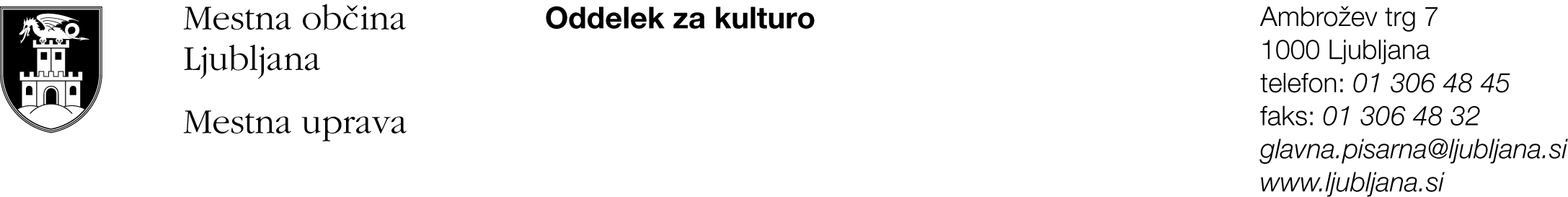 VZORCI PRIJAVNIH OBRAZCEV PRIJAVA  - RAZPISNO PODROČJE A)izbor razstavnih projektov za predstavitev v prostorih MOL za leto 2020I. Podatki o prijaviteljuPotrjujemo, da so vsi navedeni podatki pravilni in jih je na zahtevo MOL mogoče preveriti.	Kraj in datum: 																					Ime, priimek in funkcija odgovorne osebe ter žig (v kolikor poslujete z žigom):_______________________________________________________________	II. Podatki o prijavljenem projektu Predstavitev prijavljenega razstavnega projekta (največ 10 vrstic) Prijavitelj (uradno evidentiran pri AJPES, ne velja za posameznika_co):Naslov oziroma sedež: Statusno-organizacijska oblika (posameznik_ica, samozaposleni_a v kulturi, društvo, ustanova, nevladna organizacija, javni zavod)*:Davčna številka / identifikacijska št. za DDV:Telefon / mobilni telefon:Elektronska pošta:Kontaktna oseba:Odgovorna oseba in funkcija:Naslov prijavljenega projekta: Zvrst ustvarjanja (slikarstvo, risba, grafika, ilustracija, strip, kiparstvo, fotografija, video, prepleti naštetega v instalacijah in v (ambientalnih) prostorskih intervencijah ter oblikovanje)Želen prostor(označi z a - prva izbira, z b - druga izbira)   Glede na zasnovo in kakovost projektov si komisija pridržuje pravico do predlaganja spremembe lokacije za predstavitev posameznega projekta.1. Galerija Kresija, Stritarjeva ulica 6                2. Stekleni atrij - Mestna hiša, Mestni trg 1       3. Zgodovinski atrij – Mestna hiša, Mestni trg 1                   4. Desni atrij – Mestna hiša, Mestni trg 1     Želen termin izvedbe projekta v letu 2020- prva / druga polovica koledarskega leta (navedi)Želja se bo upoštevala skladu z možnostmi.Gre za prvo javno predstavitev predlaganega razstavnega projekta na območju MOL (obkroži)da        ne; ___________ ( leto, lokacija)III. Opredelitev projekta na podlagi kriterijev (do največ 5 vrstic za posamezni kriterij)Izvirna zasnova in vsebinska kakovost projekta.Kakovost prezentacije projekta (umeščenost eksponatov v želen prostor, upoštevanje sodobnih trendov razstavne dejavnosti) – opis in obvezna priloga: načrt/skica vrisan/-a v tloris + vizualno gradivo povezano s projektom**Spremljevalni dogodek - brezplačna delavnica / javno vodstvo / okrogla miza ipd. (krajši vsebinski opis aktivnosti)Prispevek k večji raznovrstnosti in prepoznavnosti kulturne ponudbe v MOL.Predhodno sodelovanje prijavitelja z MOL (prostori MOL, ki so predmet tega razpisa) (označi z X)a) prijavitelj v letih od 2017 do 2019 ni razstavljal v prostorih MOL      b) prijavitelj je v letih od 2017 do 2019 razstavljal v prostorih MOL v sklopu skupinskega projekta      c) prijavitelj je v letih od 2017 do 2019 samostojno razstavljal v prostorih MOL      Reference prijavitelja_ice  in avtorja_ice_jev iz področja vizualne umetnosti v obdobju od 2016-2019 (obdobje 2015-2019 za prijavitelja_ico, ki nima stalnega bivališča na območju MOL in izkazujejo kontinuirano delovanje na območju MOL):a/ Izvedeni projekti na področju vizualnih umetnosti prijavitelja nasploh (navedba do največ 5 projektov; prijavitelj posameznik_ica/samozaposleni_a v kulturi, ki nima stalnega bivališča v MOL, obvezno navede vsaj (2) dva projekta izvedena na območju MOL; ostali upravičenci pa vsaj  (1) enega na območju MOL).b/ reference avtorja_ice_jev razstavljenih umetniških del***Prijavitelji projektov morajo izpolniti vsa polja in obvezno predložiti tudi naslednja dokazila in priloge:- * Izjava o izpolnjevanju razpisnih pogojev  +  PRILOGA 1: dokazila o izvedbi projekta/ projektov na območju MOL; - **priloga 2: načrt/skica umestitve eksponatov v prostor (prva in opcijsko tudi druga izbira) + vizualno gradivo povezano s projektom;- *** priloga 3: CV/ vabila/ katalog/ druge tiskovine dosedanjih razstav/ reprodukcije predhodnih umetniških del -  gradivo v kolikor je možno priložite v digitalni obliki na CD-zgoščenki/ usb-ju - skupaj največ 5 digitaliziranin ali fizičnih enot.Posamezna obvezna dokazila in priloge prijaviteljev projektov morajo biti vidno in razločno označeni (npr. s številko priloge, s pripisom ipd.).  Prijavitelji projektov naj ne prilagajo kopije medijskih objav. Dodatne informacije: Galerija Kresija : 01/306 1171 / 1036, : galerija@ljubljana.si